ÓratervVarga EdinaK.R.K. Szilády Áron GimnáziumKatolikus hittan óra 5.aSzitakötő – „Elválasztotta a világosságot a sötétségtől” (Levendel Júlia)Év végi ismétlés 1.9:50	Jelentés, óra eleji adminisztráció, motiválás9:52	Folyóiratok kiosztása, feladat ismertetése9:54	Feladatmegoldás: a gyerekek páronként olvassák el az „Elválasztotta a világosságot a sötétségtől” című cikket, majd válaszolják meg a kérdéseket a Bibliai teremtéstörténettel kapcsolatban10:07	A kérdések átbeszélése, majd rövid tanári ismertető ppt segítségével a szentek ábrázolásáról a következő képek által (utalva a cikkben elhangzottakra)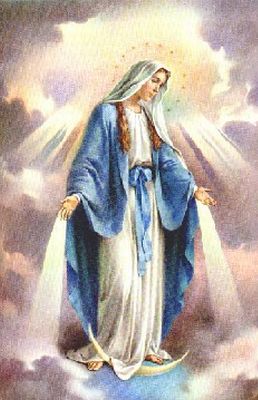 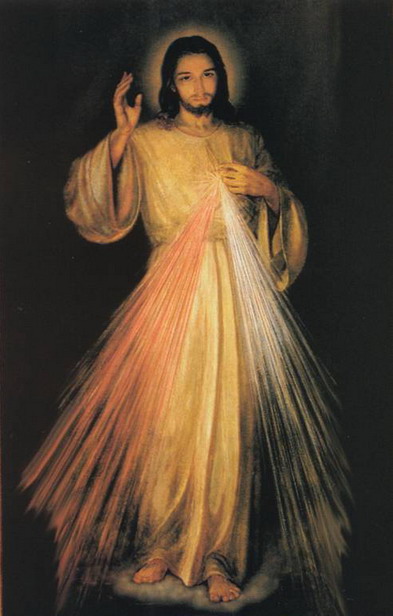 Segítő Szűz Anya					Irgalmas Jézus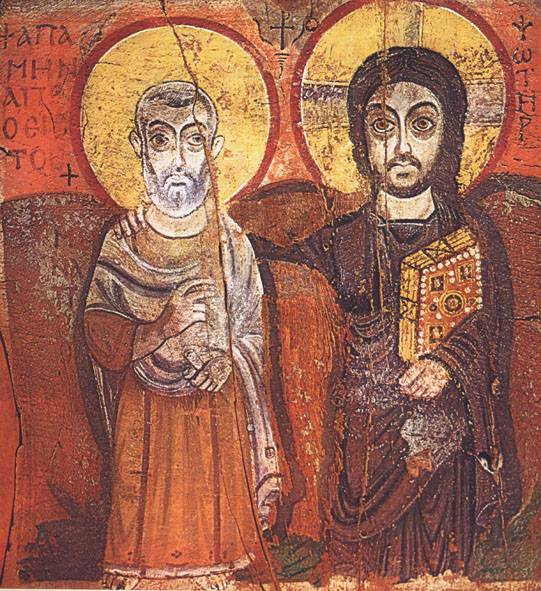 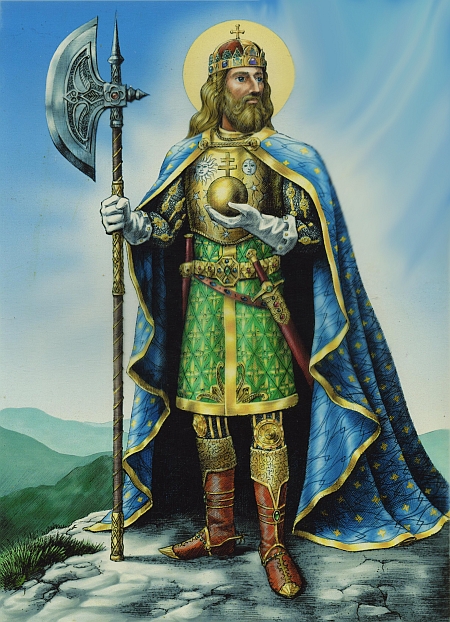 			Csodatevő Szent Ménasz			Árpádházi Szent László10:20	Közös válaszkeresés a következő kérdésre: „Miért azonítja az ember a kezdetektől a sötétséget a rosszal, a világosságot pedig a jóval?”	Átvezetve a megosztás légkörében a bizalmas élmények meghallgatására (Félek-e a sötétben? Vannak-e rémálmaim? Hogyan kezelem a helyzetet, ha félek?)10:30	Imádság a félelmeinkért, bátorságért (saját szavainkkal), majd a Miatyánk elmondása közösen10:35	Elköszönés